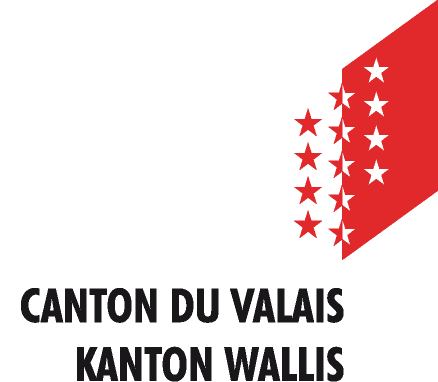 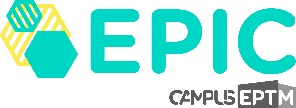 RAPPORT DE FORMATION – EVALUATION DES COMPETENCESLes compétences ci-après figurent dans le Plan de formation pour la profession de Technologue en production chimique et pharmaceutique, n° 37005 du 01.01.2018 :		1. Compétences professionnelles		2. Compétences méthodologiques		3. Compétences sociales et personnellesToute désignation de personne, de statut, de fonction ou de profession utilisée dans le présent document s’applique indifféremment aux femmes et aux hommes.L’évaluation doit être effectuée par le responsable de la formation de l’apprenti et discutée avec ce dernier avant la fin de chaque semestre (en décembre et en mai par exemple).Chaque objectif à évaluer est lié à un objectif particulier et à un objectif général (surligné en bleu). On évaluera le résultat en cochant les cases ad hoc selon les critères d’évaluation objectifs, ceci en tenant compte du niveau de formation de l’apprenti et des exigences attendues par le maître de stage.Contact	EPIC	Rue des Produits 9	1870 Monthey	  +41 27 607 32 00	contact.epic@eptm.ch1. Compétences professionnelles1.1 Planification et préparation des essaisOrganisation et planification du travail  						      non-évaluableRéflexion sur les travaux confiés							      non-évaluable1.2 Réalisation des essaisQualité du travail  									      non-évaluablePrécision										      non-évaluableRythme de travail  									      non-évaluableSuivi et surveillance des travaux  							      non-évaluable1.3 Evaluation, bilanPrésentation du travail sous forme orale ou écrite, selon les règles en vigueur	      non-évaluable1.4 Santé, Sécurité, Environnement (SSE) et Assurance QualitéApplication et respect des règles de sécurité (équipements de protection personnelle et des tiers, comportement adapté, …)								      non-évaluable1.5 EntretienEntretien du laboratoire (rangement, inventaire, stock, ordre et propreté, …)	      non-évaluable1.6 Bases, Concepts et ModèlesUtilisation d’un vocabulaire adapté au laboratoire (symboles, unités, réactions chimiques, …)												      non-évaluable 2. Compétences méthodologiquesConscience de la valeur de son travail, des résultats, de la sécurité et de l’environnement écologique										      non-évaluableTechnique de travail (observation, choix des méthodes)				      non-évaluableCapacité à contribuer à des solutions innovantes					      non-évaluableCapacité d’apprendre, compréhension						      non-évaluableConscience professionnelle								      non-évaluableTenue du journal de bord								      non-évaluable3. Compétences sociales et personnellesPonctualité										      non-évaluablePersévérance										      non-évaluableAttitude à travailler en groupe et intégration						      non-évaluableCapacité à gérer les imprévus							      non-évaluableCivilité, attitude générale avec les collègues et/ou le responsable			      non-évaluableRéaction aux remarques et/ou aux critiques						      non-évaluableIntérêt pour le travail									      non-évaluable	Date 	: 	Apprenti(e)	: 	Répondant	: RAPPORT DE FORMATION – EVALUATION DES COMPETENCES1. Compétences professionnellesLes compétences professionnelles permettent au technologue PCP d’accomplir sa tâche et de résoudre des problèmes liés à son domaine d’activité de manière autonome et compétente.Les compétences linguistiques constituent une partie essentielle de ses compétences professionnelles et concernent :une des langues nationales pratiquées sur les lieux de formationl’anglaisla connaissance du vocabulaire spécialisé et des termes techniques du domaine professionnel.Ses connaissances d’anglais lui permettent en outre de communiquer dans ses activités quotidiennes et d’utiliser des modes opératoires et de la documentation rédigés en anglais.2. Compétences méthodologiquesLes compétences méthodologiques permettent au technologue PCP de travailler de manière ordonnée et planifiée, d’utiliser les outils de travail de manière judicieuse et de résoudre des problèmes difficiles de manière ciblée et réfléchie. Cela nécessite une bonne organisation de son travail.3. Compétences sociales et personnellesLes compétences sociales et personnelles permettent au technologue PCP de gérer les relations humaines et de relever les défis de la communication et du travail en équipe avec assurance. Il est prêt à contribuer à son développement personnel (compétences personnelles) et à celui de l’équipe (compétences sociales).Les compétences ci-après figurent dans le Plan de formation pour la profession de Technologue PCP, n° 37005 du 1er janvier 2018.De plus, toute désignation de personne, de statut, de fonction ou de profession utilisée dans le présent document s’applique indifféremment aux femmes et aux hommes.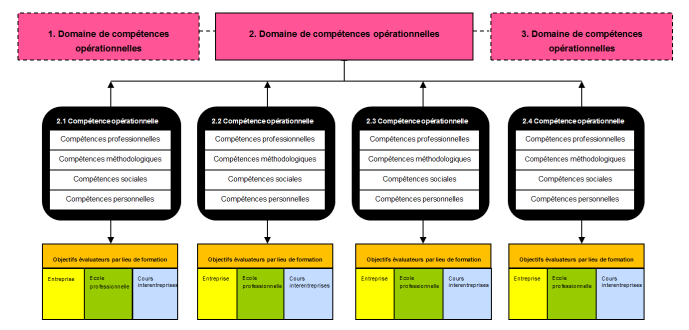 Remarques, points positifs (force), potentiel d’améliorationAuteurEPIC MontheyDate création31.08.2022Date modificationVVTitreRapport formationPersonne en formation		: Date de naissance		: Entreprise			: Répondant			: Période de formation		: Semestre évalué		: Type d’activité			:  synthèse		 analytique Planifie, organise toujours son travail avec méthode et précision Planifie, organise son travail avec méthode et précision Planifie, organise son travail avec peu de méthode et de précision Ne planifie et n’organise pas son travail avec méthode et précision Cherche toujours à en savoir plus  Cherche à en savoir plus Cherche peu à en savoir plus Ne cherche jamais à en savoir plus Travail impeccable et très soigné Bon travail et soigné Travail acceptable et modérément soigné Travail bâclé et faiblement soigné Très précis (erreurs inexistantes) Précis (erreurs très occasionnelles) Modérément précis (erreurs occasionnelles) Faiblement précis (nombreuses erreurs) Rythme de travail rapide Rythme de travail régulier Rythme de travail lent Absence de rythme de travail  Suit et décrit d’une manière très détaillée et simultanée les travaux exécutés Suit et décrit d’une manière détaillée et simultanée les travaux exécutés Suit et décrit d’une manière peu détaillée les travaux exécutés Ne suit et ne décrit pas  d’une manière détaillée les travaux exécutés Rédige d’une manière très agréable à lire, sans fautes, très bonne lisibilité du texte  Rédige d’une manière agréable à lire, fait peu de fautes, bonne lisibilité du texte  Rédige d’une manière peu agréable à lire, fait des fautes, texte difficilement lisible Rédige d’une manière désagréable à lire, fait beaucoup de fautes, texte illisible Applique de manière  préventive les règles et les consignes Applique les règles et les consignes Applique après rappel les règles et les consignes N’applique pas les règles et les consignes  Très disponible, se propose spontanément pour l’entretien du labo Généralement disponible Peu disponible Pas disponible Utilise un vocabulaire parfaitement adapté Utilise un vocabulaire adapté (commet quelquefois des erreurs) Utilise un vocabulaire suffisant (erreurs assez fréquentes) Utilise un vocabulaire lacunaire (erreurs nombreuses qui péjorent le travail) Est capable d’évaluer de manière autonome la valeur de son travail  Est capable avec l’aide de son supérieur, d’évaluer de manière autonome la valeur de son travail  Est capable d’évaluer la valeur de son travail seulement avec l’aide de son supérieur  Est incapable d’évaluer la valeur de son travail  Est capable de choisir de manière autonome la méthode adéquate pour la réalisation de son travail Est capable de choisir de manière autonome, mais avec l’aide de son supérieur, la méthode adéquate pour la réalisation de son travail Est capable de choisir, seulement avec l’aide de son supérieur, la méthode adéquate pour la réalisation de son travail Est incapable de choisir seul la méthode adéquate pour la réalisation de son travail Est capable de proposer de manière très autonome des solutions innovantes à des problèmes rencontrés Est capable de proposer de manière autonome, mais avec l’aide de son supérieur,  des solutions innovantes à des problèmes rencontrés Est capable de proposer seulement avec l’aide de son supérieur, des solutions innovantes à des problèmes rencontrés Est incapable de  proposer des solutions innovantes à des problèmes rencontrés Assimile vite et bien Assimile bien Assimile lentement et bien Assimile avec difficulté Très consciencieux, grand sens des responsabilités  Consciencieux, sens des responsabilités Peu  consciencieux, peu de sens des responsabilités Pas consciencieux, sens des responsabilités inexistant Remplit quotidiennement son journal de bord Remplit hebdomadairement son journal de bord Remplit mensuellementson journal de bord N’est pas à jour Jamais en retard Retards occasionnels Retards réguliers Très souvent en retard Très persévérant Persévérant Modérément persévérant Faiblement persévérant S'intègre totalement au groupe, respecte les opinions et échange avec ses collègues S'intègre facilement au groupe, respecte les opinions, échange (ou peu) avec ses collègues S’intègre difficilement au groupe, n’échange pas avec ses collègues Ne s'intègre pas au groupe. Absence d’échange Gère très bien les imprévus et propose même des solutions intéressantes  Gère les imprévus, mais ne propose pas de solution  Gère difficilement les imprévus Ne gère pas les imprévus Très bonne attitude générale Bonne attitude générale Attitude générale nécessitant un recadrage Mauvaise attitude générale Utilise toujours les remarques et/ou critiques comme outil d’amélioration Utilise les remarques et/ou critiques comme outil d’amélioration Utilise parfois les remarques et/ou critiques comme outil d’amélioration N’utilise pas les remarques et/ou critiques comme outil d’amélioration Est très intéressé, pose beaucoup de questions constructives Est intéressé, pose des questions constructives Est peu intéressé, pose peu de questions constructives Désintéressé (est-il fait pour cette profession ?)Date & VisaPersonne en formation	:Répondant/Formateur	:Semestre évalué	: